Gráfico1: Prevalencia del tipo de violencia machista en Chile. adaptado de SERNAM (2011)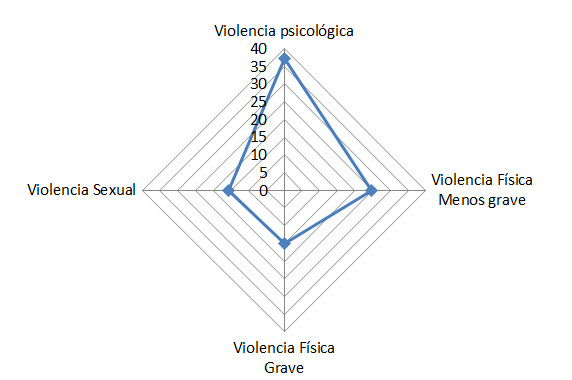 Gráfico2 : Comparativa entre hombres y mujeres según los tipos de violencia (adaptado de SERNAM, 2011)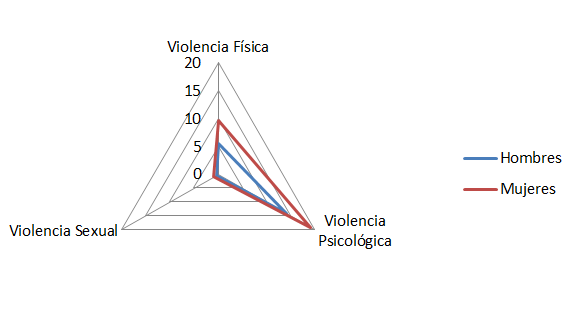 Gráfico3. Diferencias en los testimonios por categorías y género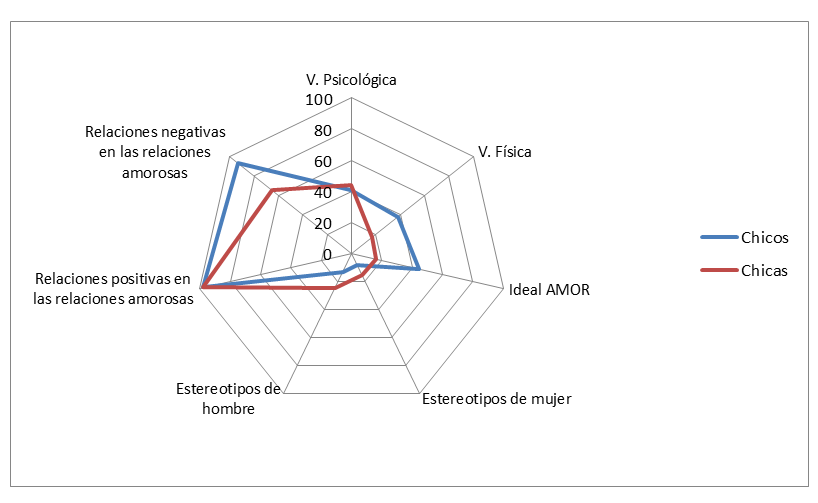 Gráfico. 4  General y por subcategorías de la violéncia psicológica y género. Gráfico 5: General y por subcategorías de la violéncia física y géneroImagen1: Descripción de la muestra según las variables de selección.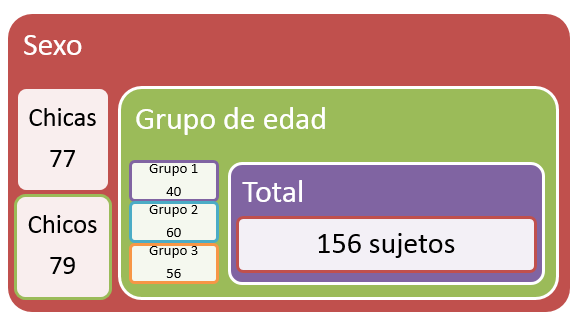 Imagen2. Sistema de categorías.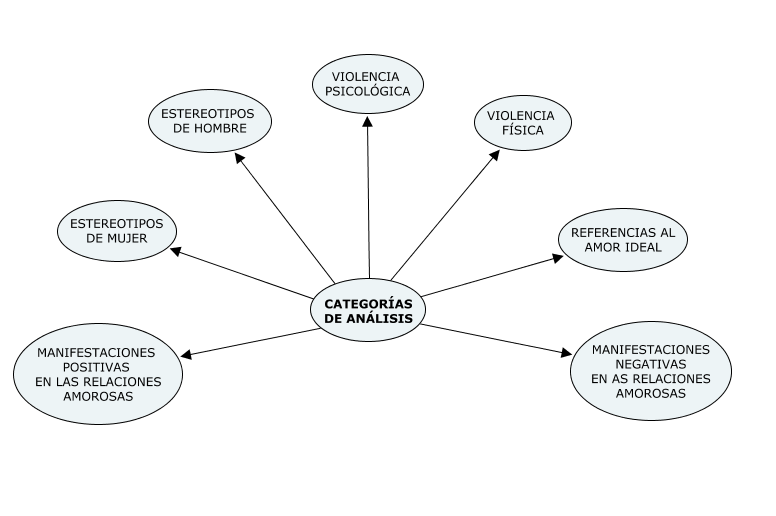 Imagen3: Manual de codificación. Adaptado de Delgado, Sánchez y Santos (2013) e Informe de Memoria del proyecto  “Diagnóstico de la incidencia y formas de violencia doméstica por razones de género en mujeres aymaras urbanas de la región de Arica y Parinacota. Chile (2012)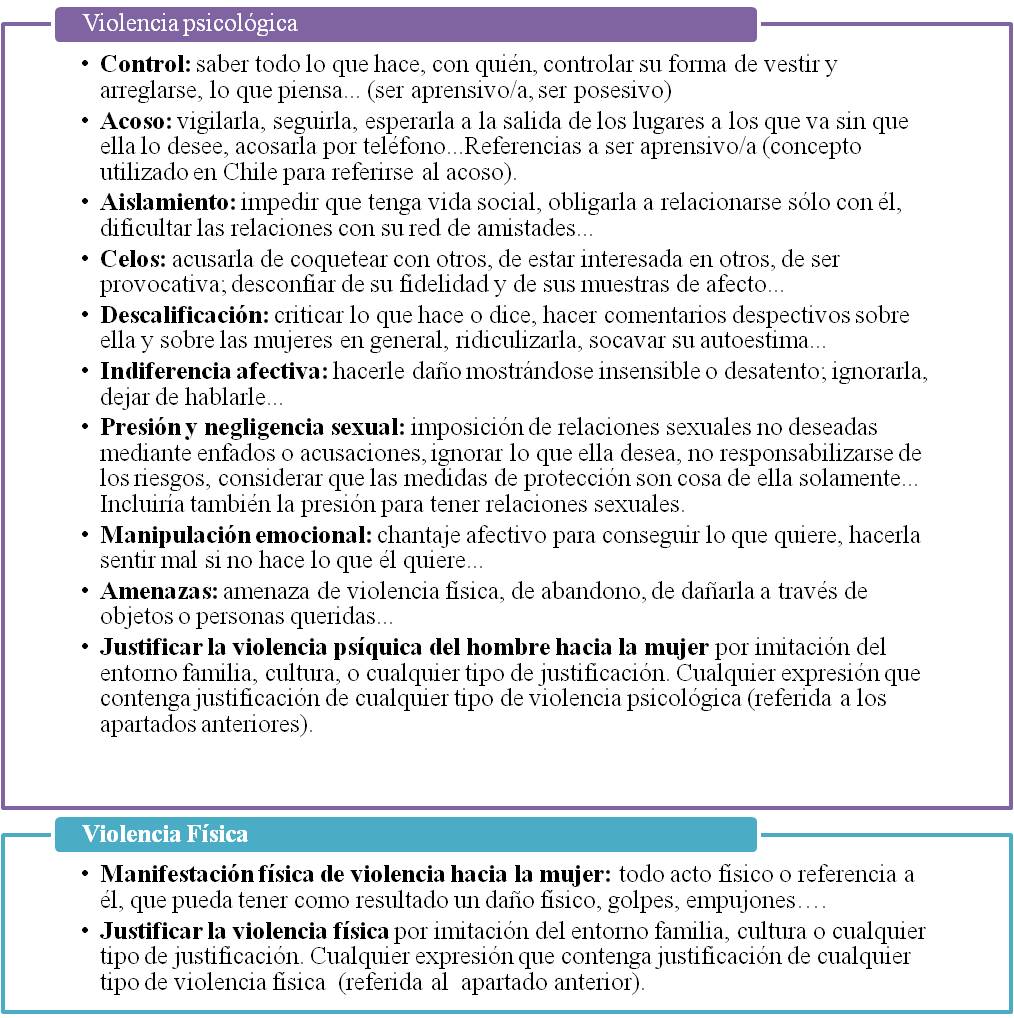 Imagen 4. Aspectos positivos y negativos de las relaciones para las chicas.--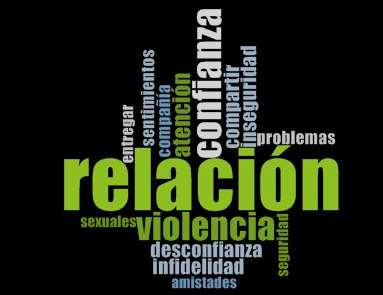 Imagen 5.  Aspectos positivos y negativos de las relaciones para los chicos.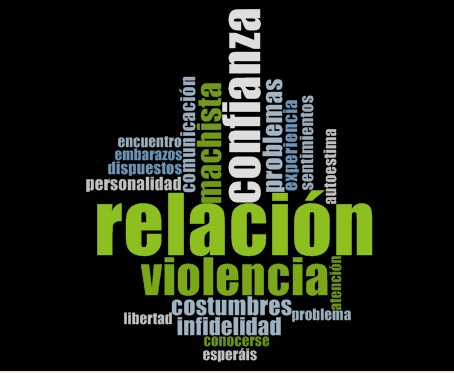 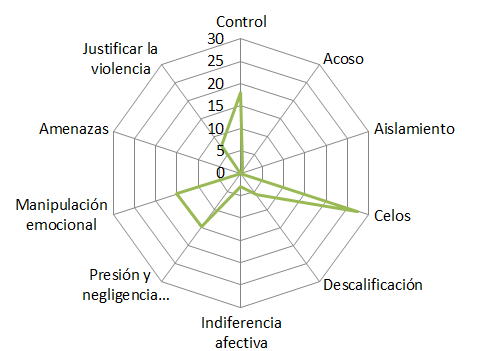 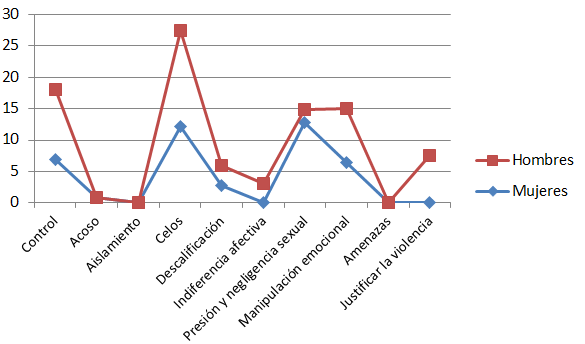 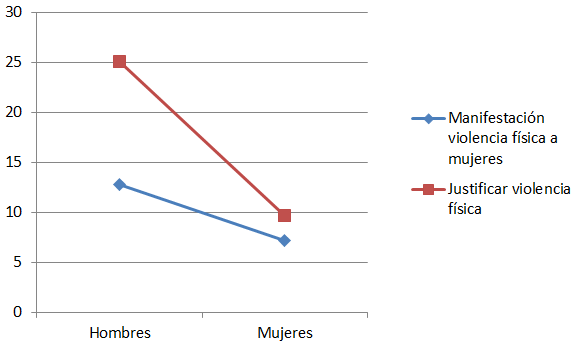 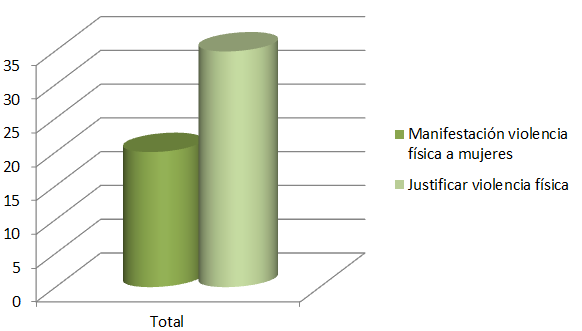 